Mail: dagmara-domanska@wp.plJęzyk angielski DelfinyPropozycje zabaw i ćwiczeń na środę 07.04.2021Temat: It’s spring! Nadeszła wiosnaR. zadaje dzieciom pytania do ilustracji z KD: What can you see in the picture? Zachęca dzieci do odpowiedzi. Jeśli dzieci mają problem z nazwaniem obrazków, N. może pokazać konkretne jego części i zapytać: What’s this?, wskazując np. dom, lub zacząć znane dzieciom zdania, np. In the red, red… (dzieci: town). N. opowiada krótko o pogodzie na ilustracji.Look, in the picture it’s spring.In the picture it’s cloudy.                                                      R. wskazuje na chmury na niebie.There are white clouds in the blue sky.      R. pokazuje kartkę w kolorze niebieskim i zachęca                                                                                                                                              dzieci do powtórzenia  słówka: blue. Stand up! Find something blue.                                             R. zachęca dziecko do pokazania                                                                                                  przedmiotów w niebieskim kolorze.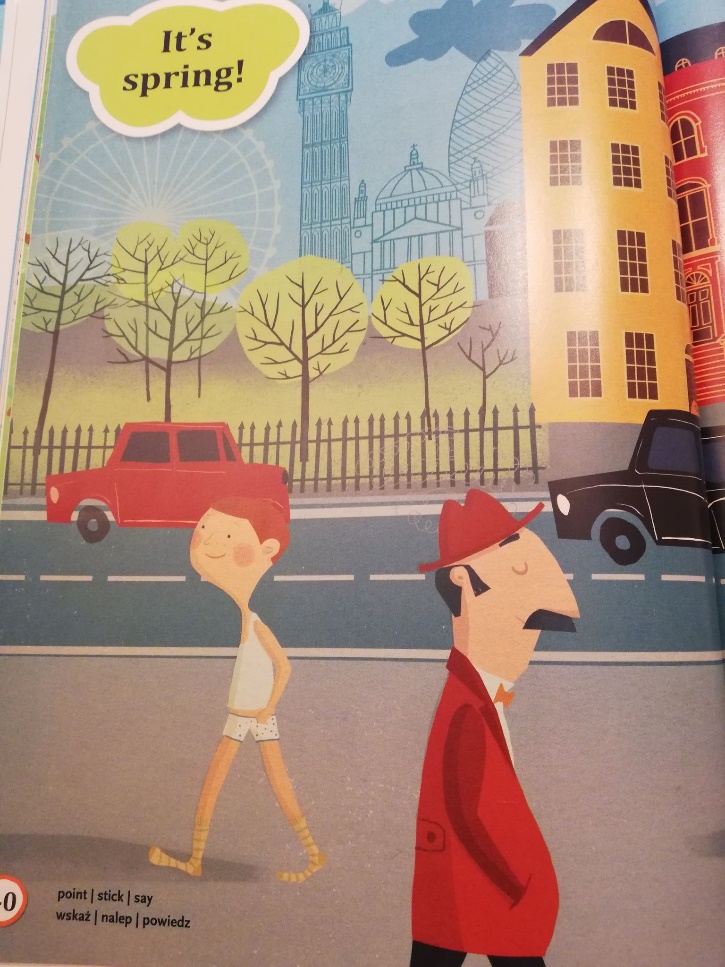 Zadanie 2. Rozmowa What’s the weather like today?What’s the weather like today?                                                                  R. zadaje pytanie.Is it cold today?                                              R. łapie się za przedramiona, trzęsąc się z zimna.Everybody, cold.      R. zachęca dzieci do powtórzenia słówka, wykonania gestu i odpowiedzi                                                                                                                                   na pytanie.Is it raining today?                                                          R. pokazuje palcami padający deszcz.Everybody, raining.                    R. zachęca dzieci do powtórzenia słówka, wykonania gestu i                                                                                                                  odpowiedzi na pytanie.Is it windy today?                                       R. delikatnie wydmuchuje przed siebie powietrze.Everybody, windy.                     R. zachęca dzieci do powtórzenia słówka, wykonania gestu i                                                                                                               odpowiedzi na pytanie.Is it snowing today?  R. pokazuje podniesione dłonie, które upuszczają coś / zaciskają się i                                                                                                                                  otwierają.Everybody, snowing.          R. zachęca dzieci do powtórzenia słówka, wykonania gestu i                                                                                                                               odpowiedzi na pytanie.Is it cloudy today?                                                        R. rozgląda się z podniesioną głową.Everybody, cloudy.               R. zachęca dzieci do powtórzenia słówka, wykonania gestu i                                                                                                               odpowiedzi na pytanie.Is it warm today?                                                                        R. lekko wachluje się dłonią.Everybody, warm. R. zachęca dzieci do powtórzenia słówka, wykonania gestu i odpowiedzi                                                                                                                                   na pytanie.Zadanie 3. Zabawa ruchowa It’s springN. włącza nagranie It’s spring, zachęca dzieci do wspólnego pokazywania i śpiewania piosenki.It’s spring, it’s spring.                                                                        Marsz w miejscu.It’s warm outside.                                     Marsz w miejscu i wachlowanie się dłonią.Let’s go to the park                                                                           Marsz w miejscu.And play on a slide.                                          Dłoń naśladuje zjeżdżanie ze zjeżdżalni.It’s spring, it’s spring.                                                                            Marsz w miejscu.It’s cloudy outside.                              Marsz w miejscu z rozglądaniem się po niebie.Let’s go to the park                                                                                Marsz w miejscu.And play on a slide.                                             Dłoń naśladuje zjeżdżanie ze zjeżdżalni.